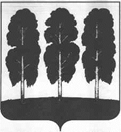 АДМИНИСТРАЦИЯ БЕРЕЗОВСКОГО РАЙОНАХАНТЫ-МАНСИЙСКОГО АВТОНОМНОГО ОКРУГА - ЮГРЫПОСТАНОВЛЕНИЕот  03.07.2023 		                                                                                          № 513пгт. БерезовоО внесении изменений в постановление администрации Березовского района от 28.12.2021 № 1572 «О муниципальной программе «Формирование комфортной потребительской среды в городском поселении Березово» В целях приведения муниципального правового акта администрации Березовского района в соответствие с решением Совета депутатов городского поселения Березово Березовского района Ханты-Мансийского автономного округа – Югры от 02.06.2023 № 76 «О внесении изменений в решение Совета депутатов городского поселения Березово от 23.12.2022 № 54 «О бюджете городского поселения Березово на 2023 год и плановый период 2024 и 2025 годов»:1. Внести в приложение к постановлению администрации Березовского района от 28.12.2021 № 1572 «О муниципальной программе «Формирование комфортной потребительской среды в городском поселении Березово» (далее – муниципальная программа) следующие изменения:В паспорте муниципальной программы строку «Параметры финансового обеспечения муниципальной программы» изложить в следующей редакции:«»;1.2. таблицу 1 к муниципальной программе изложить в следующей редакции согласно приложению к настоящему постановлению.2. Опубликовать настоящее постановление в газете «Жизнь Югры» и разместить на официальном веб-сайте органов местного самоуправления Березовского района и городского поселения Березово.3. Настоящее постановление вступает в силу после его официального опубликования.Глава района                                                                                                  П.В. АртеевПриложениек постановлению администрации Березовского районаот 03.07.2023 № 513          Таблица 1Параметры финансового обеспечения муниципальной программыИсточники финансированияРасходы по годам (тыс. рублей)Расходы по годам (тыс. рублей)Расходы по годам (тыс. рублей)Расходы по годам (тыс. рублей)Расходы по годам (тыс. рублей)Параметры финансового обеспечения муниципальной программыИсточники финансированияВсего2022 г.2023 г.2024 г.2025 г.Параметры финансового обеспечения муниципальной программывсего4230,00700,001530,001000,001000,00Параметры финансового обеспечения муниципальной программыфедеральный бюджет0,000,000,000,000,00Параметры финансового обеспечения муниципальной программыбюджет автономного округа0,000,000,000,000,00Параметры финансового обеспечения муниципальной программыбюджет района0,000,000,000,000,00Параметры финансового обеспечения муниципальной программыбюджет городского поселения4230,00700,001530,001000,001000,00Параметры финансового обеспечения муниципальной программыв том числе софинансирование0,000,000,000,000,00Параметры финансового обеспечения муниципальной программыиные источники финансирования0,000,000,000,000,00Распределение финансовых ресурсов муниципальной программы (по годам)Распределение финансовых ресурсов муниципальной программы (по годам)Распределение финансовых ресурсов муниципальной программы (по годам)Распределение финансовых ресурсов муниципальной программы (по годам)Распределение финансовых ресурсов муниципальной программы (по годам)Распределение финансовых ресурсов муниципальной программы (по годам)Распределение финансовых ресурсов муниципальной программы (по годам)Распределение финансовых ресурсов муниципальной программы (по годам)Распределение финансовых ресурсов муниципальной программы (по годам)№ структурного элемента (основного мероприятия)Структурный элемент (основное мероприятие) муниципальной программыОтветственный исполнитель/соисполнительИсточники финансированияФинансовые затраты на реализацию (тыс. рублей)Финансовые затраты на реализацию (тыс. рублей)Финансовые затраты на реализацию (тыс. рублей)Финансовые затраты на реализацию (тыс. рублей)Финансовые затраты на реализацию (тыс. рублей)№ структурного элемента (основного мероприятия)Структурный элемент (основное мероприятие) муниципальной программыОтветственный исполнитель/соисполнительИсточники финансированиявсегов том числев том числев том числев том числе№ структурного элемента (основного мероприятия)Структурный элемент (основное мероприятие) муниципальной программыОтветственный исполнитель/соисполнительИсточники финансированиявсего2022г.2023г.2024 г.2025 г.123456789Подпрограмма 1 "Развитие потребительского рынка"Подпрограмма 1 "Развитие потребительского рынка"Подпрограмма 1 "Развитие потребительского рынка"Подпрограмма 1 "Развитие потребительского рынка"Подпрограмма 1 "Развитие потребительского рынка"Подпрограмма 1 "Развитие потребительского рынка"Подпрограмма 1 "Развитие потребительского рынка"Подпрограмма 1 "Развитие потребительского рынка"Подпрограмма 1 "Развитие потребительского рынка"1.1.Основное мероприятие "Развитие многоформатной инфраструктуры потребительского рынка" (2, 3, 4, 5)Комитет по экономической политике администрации Березовского района, отдел архитектуры и градостроительства администрации Березовского района, в том числе:всего530,00,0530,00,00,01.1.Основное мероприятие "Развитие многоформатной инфраструктуры потребительского рынка" (2, 3, 4, 5)Комитет по экономической политике администрации Березовского района, отдел архитектуры и градостроительства администрации Березовского района, в том числе:федеральный бюджет0,00,00,00,00,01.1.Основное мероприятие "Развитие многоформатной инфраструктуры потребительского рынка" (2, 3, 4, 5)Комитет по экономической политике администрации Березовского района, отдел архитектуры и градостроительства администрации Березовского района, в том числе:бюджет автономного округа0,00,00,00,00,01.1.Основное мероприятие "Развитие многоформатной инфраструктуры потребительского рынка" (2, 3, 4, 5)Комитет по экономической политике администрации Березовского района, отдел архитектуры и градостроительства администрации Березовского района, в том числе:бюджет района0,00,00,00,00,01.1.Основное мероприятие "Развитие многоформатной инфраструктуры потребительского рынка" (2, 3, 4, 5)Комитет по экономической политике администрации Березовского района, отдел архитектуры и градостроительства администрации Березовского района, в том числе:бюджет городского поселения530,00,0530,00,00,01.1.Основное мероприятие "Развитие многоформатной инфраструктуры потребительского рынка" (2, 3, 4, 5)Комитет по экономической политике администрации Березовского района, отдел архитектуры и градостроительства администрации Березовского района, в том числе:в том числе софинансирование0,00,00,00,00,01.1.Основное мероприятие "Развитие многоформатной инфраструктуры потребительского рынка" (2, 3, 4, 5)Комитет по экономической политике администрации Березовского района, отдел архитектуры и градостроительства администрации Березовского района, в том числе:иные источники финансирования0,00,00,00,00,01.1.Основное мероприятие "Развитие многоформатной инфраструктуры потребительского рынка" (2, 3, 4, 5)Комитет по экономической политике администрации Березовского районавсего530,00,0530,00,00,01.1.Основное мероприятие "Развитие многоформатной инфраструктуры потребительского рынка" (2, 3, 4, 5)Комитет по экономической политике администрации Березовского районафедеральный бюджет0,00,00,00,00,01.1.Основное мероприятие "Развитие многоформатной инфраструктуры потребительского рынка" (2, 3, 4, 5)Комитет по экономической политике администрации Березовского районабюджет автономного округа0,00,00,00,00,01.1.Основное мероприятие "Развитие многоформатной инфраструктуры потребительского рынка" (2, 3, 4, 5)Комитет по экономической политике администрации Березовского районабюджет района0,00,00,00,00,01.1.Основное мероприятие "Развитие многоформатной инфраструктуры потребительского рынка" (2, 3, 4, 5)Комитет по экономической политике администрации Березовского районабюджет городского поселения530,00,0530,00,00,01.1.Основное мероприятие "Развитие многоформатной инфраструктуры потребительского рынка" (2, 3, 4, 5)Комитет по экономической политике администрации Березовского районав том числе софинансирование0,00,00,00,00,01.1.Основное мероприятие "Развитие многоформатной инфраструктуры потребительского рынка" (2, 3, 4, 5)Комитет по экономической политике администрации Березовского районаиные источники финансирования0,00,00,00,00,01.1.Основное мероприятие "Развитие многоформатной инфраструктуры потребительского рынка" (2, 3, 4, 5)Отдел архитектуры и градостроительства администрации Березовского районавсего0,00,00,00,00,01.1.Основное мероприятие "Развитие многоформатной инфраструктуры потребительского рынка" (2, 3, 4, 5)Отдел архитектуры и градостроительства администрации Березовского районафедеральный бюджет0,00,00,00,00,01.1.Основное мероприятие "Развитие многоформатной инфраструктуры потребительского рынка" (2, 3, 4, 5)Отдел архитектуры и градостроительства администрации Березовского районабюджет автономного округа0,00,00,00,00,01.1.Основное мероприятие "Развитие многоформатной инфраструктуры потребительского рынка" (2, 3, 4, 5)Отдел архитектуры и градостроительства администрации Березовского районабюджет района0,00,00,00,00,01.1.Основное мероприятие "Развитие многоформатной инфраструктуры потребительского рынка" (2, 3, 4, 5)Отдел архитектуры и градостроительства администрации Березовского районабюджет городского поселения0,00,00,00,00,01.1.Основное мероприятие "Развитие многоформатной инфраструктуры потребительского рынка" (2, 3, 4, 5)Отдел архитектуры и градостроительства администрации Березовского районав том числе софинансирование0,00,00,00,00,01.1.Основное мероприятие "Развитие многоформатной инфраструктуры потребительского рынка" (2, 3, 4, 5)Отдел архитектуры и градостроительства администрации Березовского районаиные источники финансирования0,00,00,00,00,0Итого по подпрограмме 1всего530,00,0530,00,00,0Итого по подпрограмме 1федеральный бюджет0,00,00,00,00,0Итого по подпрограмме 1бюджет автономного округа0,00,00,00,00,0Итого по подпрограмме 1бюджет района0,00,00,00,00,0Итого по подпрограмме 1бюджет городского поселения530,00,0530,00,00,0Итого по подпрограмме 1в том числе софинансирование0,00,00,00,00,0Итого по подпрограмме 1иные источники финансирования0,00,00,00,00,0Подпрограмма 2 "Развитие малого и среднего предпринимательства"Подпрограмма 2 "Развитие малого и среднего предпринимательства"Подпрограмма 2 "Развитие малого и среднего предпринимательства"Подпрограмма 2 "Развитие малого и среднего предпринимательства"Подпрограмма 2 "Развитие малого и среднего предпринимательства"Подпрограмма 2 "Развитие малого и среднего предпринимательства"Подпрограмма 2 "Развитие малого и среднего предпринимательства"Подпрограмма 2 "Развитие малого и среднего предпринимательства"Подпрограмма 2 "Развитие малого и среднего предпринимательства"2.1.Основное мероприятие "Субсидии субъектам малого и среднего предпринимательства, осуществляющим деятельность в сфере хлебопечения в сельских населенных пунктах городского поселения Березово" (1)Комитет по экономической политике администрации Березовского районавсего3700,0700,01000,01000,01000,02.1.Основное мероприятие "Субсидии субъектам малого и среднего предпринимательства, осуществляющим деятельность в сфере хлебопечения в сельских населенных пунктах городского поселения Березово" (1)Комитет по экономической политике администрации Березовского районафедеральный бюджет0,00,00,00,00,02.1.Основное мероприятие "Субсидии субъектам малого и среднего предпринимательства, осуществляющим деятельность в сфере хлебопечения в сельских населенных пунктах городского поселения Березово" (1)Комитет по экономической политике администрации Березовского районабюджет автономного округа0,00,00,00,00,02.1.Основное мероприятие "Субсидии субъектам малого и среднего предпринимательства, осуществляющим деятельность в сфере хлебопечения в сельских населенных пунктах городского поселения Березово" (1)Комитет по экономической политике администрации Березовского районабюджет района0,00,00,00,00,02.1.Основное мероприятие "Субсидии субъектам малого и среднего предпринимательства, осуществляющим деятельность в сфере хлебопечения в сельских населенных пунктах городского поселения Березово" (1)Комитет по экономической политике администрации Березовского районабюджет городского поселения3700,0700,01000,01000,01000,02.1.Основное мероприятие "Субсидии субъектам малого и среднего предпринимательства, осуществляющим деятельность в сфере хлебопечения в сельских населенных пунктах городского поселения Березово" (1)Комитет по экономической политике администрации Березовского районав том числе софинансирование0,00,00,00,00,02.1.Основное мероприятие "Субсидии субъектам малого и среднего предпринимательства, осуществляющим деятельность в сфере хлебопечения в сельских населенных пунктах городского поселения Березово" (1)Комитет по экономической политике администрации Березовского районаиные источники финансирования0,00,00,00,00,0Итого по подпрограмме 2всего3700,0700,01000,01000,01000,0Итого по подпрограмме 2федеральный бюджет0,00,00,00,00,0Итого по подпрограмме 2бюджет автономного округа0,00,00,00,00,0Итого по подпрограмме 2бюджет района0,00,00,00,00,0Итого по подпрограмме 2бюджет городского поселения3700,0700,01000,01000,01000,0Итого по подпрограмме 2в том числе софинансирование0,00,00,00,00,0Итого по подпрограмме 2иные источники финансирования0,00,00,00,00,0Всего по муниципальной программевсего4230,0700,01530,01000,01000,0Всего по муниципальной программефедеральный бюджет0,00,00,00,00,0Всего по муниципальной программебюджет автономного округа0,00,00,00,00,0Всего по муниципальной программебюджет района0,00,00,00,00,0Всего по муниципальной программебюджет городского поселения4230,0700,01530,01000,01000,0Всего по муниципальной программев том числе софинансирование0,00,00,00,00,0Всего по муниципальной программеиные источники финансирования0,00,00,00,00,0В том числе:Проектная частьвсего0,00,00,00,00,0Проектная частьфедеральный бюджет0,00,00,00,00,0Проектная частьбюджет автономного округа0,00,00,00,00,0Проектная частьбюджет района0,00,00,00,00,0Проектная частьбюджет городского поселения0,00,00,00,00,0Проектная частьв том числе софинансирование0,00,00,00,00,0Проектная частьиные источники финансирования0,00,00,00,00,0Процессная частьвсего4230,0700,01530,01000,01000,0Процессная частьфедеральный бюджет0,00,00,00,00,0Процессная частьбюджет автономного округа0,00,00,00,00,0Процессная частьбюджет района0,00,00,00,00,0Процессная частьбюджет городского поселения4230,0700,01530,01000,01000,0Процессная частьв том числе софинансирование0,00,00,00,00,0Процессная частьиные источники финансирования0,00,00,00,00,0В том числе:Прочие расходывсего4230,0700,01530,01000,01000,0Прочие расходыфедеральный бюджет0,00,00,00,00,0Прочие расходыбюджет автономного округа0,00,00,00,00,0Прочие расходыбюджет района0,00,00,00,00,0Прочие расходыбюджет городского поселения4230,0700,01530,01000,01000,0Прочие расходыв том числе софинансирование0,00,00,00,00,0Прочие расходыиные источники финансирования0,00,00,00,00,0В том числе:Ответственный исполнитель (комитет по экономической политике администрации Березовского района)всего4230,0700,01530,01000,01000,0Ответственный исполнитель (комитет по экономической политике администрации Березовского района)федеральный бюджет0,00,00,00,00,0Ответственный исполнитель (комитет по экономической политике администрации Березовского района)бюджет автономного округа0,00,00,00,00,0Ответственный исполнитель (комитет по экономической политике администрации Березовского района)бюджет района0,00,00,00,00,0Ответственный исполнитель (комитет по экономической политике администрации Березовского района)бюджет городского поселения4230,0700,01530,01000,01000,0Ответственный исполнитель (комитет по экономической политике администрации Березовского района)в том числе софинансирование0,00,00,00,00,0Ответственный исполнитель (комитет по экономической политике администрации Березовского района)иные источники финансирования0,00,00,00,00,0Соисполнитель (отдел архитектуры и градостроительства администрации Березовского района)всего0,00,00,00,00,0Соисполнитель (отдел архитектуры и градостроительства администрации Березовского района)федеральный бюджет0,00,00,00,00,0Соисполнитель (отдел архитектуры и градостроительства администрации Березовского района)бюджет автономного округа0,00,00,00,00,0Соисполнитель (отдел архитектуры и градостроительства администрации Березовского района)бюджет района0,00,00,00,00,0Соисполнитель (отдел архитектуры и градостроительства администрации Березовского района)бюджет городского поселения0,00,00,00,00,0Соисполнитель (отдел архитектуры и градостроительства администрации Березовского района)в том числе софинансирование0,00,00,00,00,0Соисполнитель (отдел архитектуры и градостроительства администрации Березовского района)иные источники финансирования0,00,00,00,00,0